  ATIVIDADES HISTÓRIA UNIDADE 2 - 1º ANO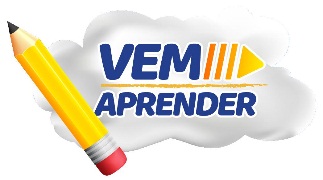 ESCOLA: ________________________________________________ALUNO (A) _____________________________ DATA: _____/___/2021.OLÁ QUERIDO (A) ALUNO (A) DO 1º ANO! NESTA SEMANA NA AULA DE HISTÓRIA A PROFESSORA FALOU BASTANTE SOBRE O TEMPO, E QUE ELE É DIVIDIDO EM TRÊS PARTES: O PASSADO, O PRESENTE E O FUTURO. 1-VALENTINA É UMA CRIANÇA DE 6 ANOS. OBSERVE DUAS FOTOS DELA EM DIFERENTES IDADES. DEPOIS, MARQUE UM X NA ALTERNATIVA CORRETA.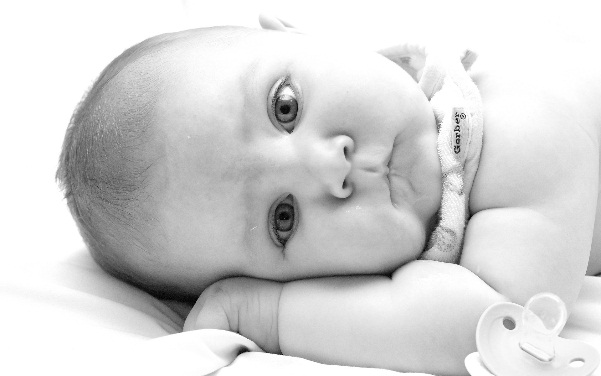 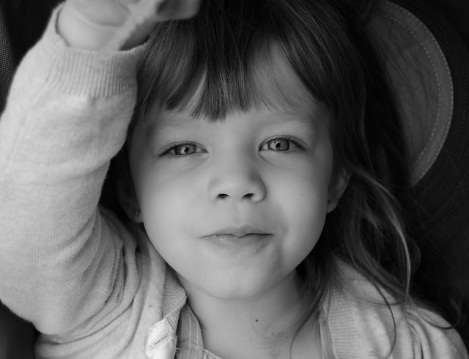 A-NA FOTO A, VALENTINA TEM:(    ) 3 MESES DE IDADE           (    )  6 ANOS DE IDADEB-A FOTO B REPRESENTA:             (    ) O PASSADO DE VALENTINA      (    ) O PRESENTE DE VALENTINAC-EM QUAL DAS FOTOS VALENTINA JÁ CONSEGUE SE VESTIR SOZINHA?             (    ) NA FOTO A                         (    ) NA FOTO BD- A FOTO A REPRESENTA QUAL TEMPO DA VIDA DA VALENTINA?             (    )PRESENTE                           (    ) PASSADO               (    )FUTUROE- ASSINALE O QUE MUDOU NA VIDA DA VALENTINA COM O PASSAR DO TEMPO.              (    ) ALTURA E PESO            (    ) IMPRESSÕES DIGITAIS   3-AGORA É HORA DE PENSAR NO TEMPO DE SUA VIDA. PROCURE FOTOS DE QUANDO VOCÊ ERA BEBÊ E FOTOS ATUAIS. OBSERVE SUAS CARACTERÍSTICAS (COR DA PELE, TAMANHO, CABELO, ROUPAS) E VEJA SE HOUVERAM MUDANÇAS. DEPOIS REPRESENTE COM DESENHOS COMO VOCÊ ERA NO PASSADO, COMO VOCÊ ESTÁ HOJE, NO PRESENTE E IMAGINE COMO VOCÊ SERÁ NO FUTURO. VAMOS LÁ!!!!PASSADOPRESENTEFUTURO